The Manor Lifestyle MembershipPay for 12 months and get the 13th month Free!Opening Hours: 	8.00am - 8.00pm Monday to Sunday(last entry is 7pm )Lifestyle Membership Prices Type of Membership Monthly Cost 	Single Full 				    £50.00				 Double Full 				    £90.00 				 Senior Citizen (Over 60)		    20% Discount	 Student				    20% Discount			 Child Under 16 			    £15.00	Day Pass Adults			   £10.00Day Pass Children (3 to 15)                  £5.00Day Pass Children (under 3)                FREE**Student Membership must provide a current student cardAsk Leisure Staff about Family or Corporate Memberships!Sorry no children under 16 are allowed in the wetside unsupervised.Enjoy extra exclusive benefits of 15% off food in our restaurant at any time for members only .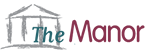 Contact us on 01873 810212 or info@manorhotel.co.uk for more information.Khera Enterprises Leisure Suites Terms and conditionsPlease initial to confirm that your membership consultant has fully explained this point to your satisfaction. 1 Fees and charges are reviewed periodically. Members will be given at least one months’ notice in writing of any changes, which apply to them as follows: Members who pay annually in advance will be subject to any revised fee after expiry of the year pre-paid.2 Smoking, gum chewing, food and alcoholic beverages, glass containers or breakable objects, electrical appliances are NOT permitted in the leisure area for health and safety reasons.3 Student members must produce certification to show they are in full time education and must inform Khera Enterprises when they are no longer students we reserve the right to back date payments where we have not been informed of this change in situation. 4 Only the dependents of adult members may be come under 16 members which will allow them access to the pool within pre-determined hours under Parent/Guardian supervision and in no way allows them access to the gym/other facilities. 5 Members must always carry their membership cards, when visiting the venue and produce them to gain entry to the venue. A fee will be charged for replacement cards. 6 Khera Enterprises reserves the right to close or withdraw any facility without notice for any period in connection with maintenance that the Leisure Manager deems necessary. 7 Khera Enterprises reserves the right to set aside facilities with notice for conferences or other social events and activities. 8 If any member shall in the reasonable opinion of Khera Enterprises, cause a nuisance or annoyance to other club members, staff guests, or misuse the club facilities or breach any of the club etiquette guidelines or behave in a way that the club deems inappropriate, we reserve the right to refuse admission and/or expel or suspend that member forthwith. The member in question will be invited to meet with the Leisure Manager to explain the alleged breach. The Leisure Manager has the authority to terminate the membership if he/she reasonably holds that the member has behaved in the manner alleged. 9 Khera Enterprises  reserve the right to amend these terms and conditions at any time. At least one month’s notice of any changes will be displayed on the club notice boards. Should any amendment to the terms and conditions take effect before the end of the commitment period, the member will have the right to terminate the contract by giving one month’s written notice. 10 Khera Enterprises does not limit its liability for death or personal injury caused by the negligence of the club, its staff or its agents, but otherwise excludes all liability to its members. Members use the facilities at their own risk; it is recommended that members seek medical advice prior to embarking on a fitness program 11 Members can use any equipment provided but at their own safety. We do provide inductions and relevant instruction from a qualified instructor when asked.12 You must not use the free weights alone. Members should train in pairs or supervised by a qualified instructor. 16 Members must always sign in and out of the club. 17 All accidents/ Incidents must be reported immediately. 18 You reserve the right to cancel at any time but no refund for a previous period will be provided. 19 Any extra family or friends who need entry must pay at the desk this is not included in any lifestyle membership unless purchased 20 Pool users must wear appropriate swimwear upon entry into the pool or Jacuzzi 21 If you are suffering from any eye or skin disorder, please refrain from entering the pool or Jacuzzi.22 All guests are required to take a shower before entering the pool or Jacuzzi.23 Diving, running or jumping is NOT permitted for safety reasons. 24 Children under the age of 16 must have an adult in the pool or Jacuzzi water with them at all times.25 No children are permitted to use the sauna or steam room at any time.  APPLICATION FORM AND HEALTH QUESTIONNAIRE I have read and understood the membership terms and conditions.Signed						 Date Partner Sign 					 DateThese questions are designed to assess your suitability for exercise.  Please provide the information required as accurately as possible.  If answering YES to any of these questions, please give details below (please continue to reverse page if necessary). Main Member	 Partner ( If ap) 1. Do you suffer from a heart condition? 			Yes/ No 	Yes/ No 2. Have you ever had chest pain brought on by exercise or at rest lasting more than 60 seconds?             		Yes/ No  	Yes/ No3. Do you suffer from dizziness or loss of consciousness?  	Yes/ No  	Yes/ No4. Have you ever been diagnosed as with osteoporosis or suffer from bone or joint problems?       			Yes/ No  	Yes/ No5. Do you or have you taken medication for high or lowblood pressure or a heart condition?				 Yes/ No 	 Yes/ No 6. Do you suffer from breathlessness or chronic asthma?	 Yes/ No 	Yes/ No 6. Are you aged over 35 and a newcomer to exercise? 	Yes/ No 	Yes/ No 6. Are you Pregnant? 						Yes/ No 	Yes/ No 7. Are you diabetic?						 Yes/ No 	Yes/ No 8. Do you suffer from epilepsy?				 Yes/ No	Yes/ No9. Do you have any Allergies? If so, please state:______________________________________________________________________________		Declaration: I declare that to the best of my knowledge the information given above is correct, and that I know of no reason why I should not participate in an exercise class.  I understand that I enter any exercise program entirely at my own risk and I waive any legal recourse for damages to myself, which may arise, from my participation Signed _______________________________ 		 Date _______________Partner Signed_________________________ 		Date ________________Office Use: On System Yes/No Membership TypeMethod of Payment: Membership Number: Full Name:Date of Birth:Address:Telephone: Email Address:Emergency Name, Relationship and Telephone:  Partner Details (If applicable) - Full Name:Date of Birth:Address:Telephone: Email Address:Emergency Name, Relationship and Telephone:  